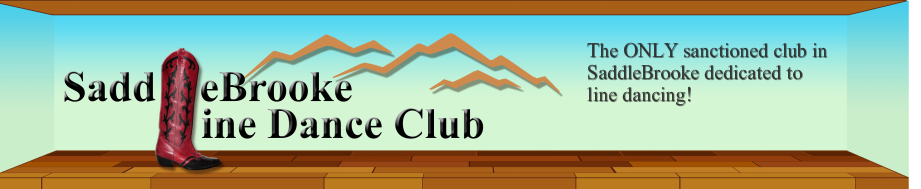  As the new Audio/Visual Committee Chairperson, I will represent the A/V Committee at SBLDC Board meetings.Audio/Visual Committee ResponsibilitiesRepresent A/V Committee at SBLDC Board meetings Provide training and support for the set-up and use of sound and visual equipment Keep up-to-date inventory of all Club A/V equipment Make sure all equipment is labeled with SBLDC and contact phone information Research and purchase new equipment as directed by the Board as needed Make available sound equipment and provide set-up for SBLDC dance practice sessions and parties ( IPad* Boom Box Amplified Sound System * Dance Lead Voice Microphone * Voice Microphone Amplifier System * SaddleBrooke Club House(s) Sound Systems) Maintain working relationship with SaddleBrooke Club House(s) Sound and Visual Tech/ Management 2016 Audio/Visual Committee Members: Shirley Miller – Chairman Donna Erickson 